FORMULAIRE D'INSCRIPTION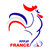 15ème NATIONAL FEMININ 202410€ par joueuse / 2 noms obligatoiresNom du contact joueuse : __________________________________  : ___________________________Date d'envoi du chèque : ____________________________  N° du chèque: ________________________INSCRIPTION accompagnée du montant des engagements par chèque au nom du CD68 FFPJP à renvoyer par courrier au CD68 FFPJP – UCDS – 3, rue de Thann - 68200 MULHOUSE avant le jeudi 23 août 2024.Possibilité de s’inscrire par mail à cd68.petanque@wanadoo.fr (merci d’utiliser ce fichier)Les inscriptions seront prises en compte contre règlement.24 et 25 AOÛT 2024Palais des sports, 16 boulevard Stoessel, 68100 MulhouseNom et prénomN° LicenceC.D.CLUBH ou NHJoueuse N° 1Joueuse N° 2